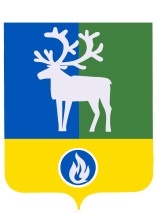 БЕЛОЯРСКИЙ РАЙОНХАНТЫ-МАНСИЙСКИЙ АВТОНОМНЫЙ ОКРУГ – ЮГРААДМИНИСТРАЦИЯ БЕЛОЯРСКОГО РАЙОНАПОСТАНОВЛЕНИЕот «    » ___________ 2021 года                                                                                                 № О внесении изменений в приложение к постановлениюадминистрации Белоярского района от 31 октября 2018 года № 1048П о с т а н о в л я ю:1. Внести в приложение «Муниципальная программа Белоярского района «Развитие малого и среднего предпринимательства и туризма в Белоярском районе на 2019 – 2024 годы» (далее – Программа) к постановлению администрации Белоярского района от         31 октября 2018 года № 1048 «Об утверждении муниципальной программы Белоярского района «Развитие малого и среднего предпринимательства и туризма в Белоярском районе на 2019 – 2024 годы» следующие изменения:1) позицию паспорта Программы «Портфели проектов (проекты), направленные на реализацию в Ханты-Мансийском автономном округе - Югре национальных и федеральных проектов (программ) Российской Федерации, параметры их финансового обеспечения» изложить в следующей редакции:»;2) в позицию паспорта Программы «Целевые показатели муниципальной программы» изложить в следующей редакции:»;3) позицию паспорта Программы «Финансовое обеспечение муниципальной программы» изложить в следующей редакции:»;4) таблицу 3 «Перечень основных мероприятий муниципальной программы, их связь с целевыми показателями» Программы изложить в редакции согласно приложению 1 к настоящему постановлению;5) таблицу 4 «Целевые показатели муниципальной программы» Программы изложить в редакции согласно приложению 2 к настоящему постановлению;6) таблицу 5 «Перечень основных мероприятий муниципальной программы, объемы и источники их финансирования» Программы изложить в редакции согласно приложению 3 к настоящему постановлению;7) таблицу 5.1 «Мероприятия, реализуемые на принципах проектного управления, направленные в том числе на исполнение национальных и федеральных проектов (программ) Российской Федерации» Программы изложить в редакции согласно приложению 4 к настоящему постановлению.2. Опубликовать настоящее постановление в газете «Белоярские вести. Официальный выпуск».3. Настоящее постановление вступает в силу после его официального опубликования.4. Контроль за выполнением постановления возложить на заместителя главы Белоярского района Ващука В.А.Глава Белоярского района                                                                                      С.П.МаненковПриложение 1 к постановлению администрации Белоярского района от                       2021 года № И З М Е Н Е Н И Я,вносимые в таблицу 3 муниципальной программы Белоярского района «Развитие малого и среднегопредпринимательства и туризма в Белоярском районе на 2019 – 2024 годы»«Таблица 3Перечень основных мероприятий муниципальной программы, их связь с целевыми показателямиПриложение 2 к постановлению администрации Белоярского района от                       2021 года №  «Таблица 4И З М Е Н Е Н И Я,вносимые в таблицу 4 муниципальной программы Белоярского района «Развитие малого и среднегопредпринимательства и туризма в Белоярском районе на 2019 – 2024 годы»Целевые показатели муниципальной программыПриложение 3 к постановлению администрации Белоярского района от                       2021 года № И З М Е Н Е Н И Я,вносимые в таблицу 5 муниципальной программы Белоярского района «Развитие малого и среднего предпринимательства и туризма в Белоярском районе на 2019 – 2024 годы»«Таблица 5Перечень основных мероприятий муниципальной программы, объемы и источники их финансированияПриложение 4 к постановлению администрации Белоярского района от                       2021 года № И З М Е Н Е Н И Я,вносимые в таблицу 5.1 муниципальной программы Белоярского района «Развитие малого и среднего предпринимательства и туризма в Белоярском районе на 2019 – 2024 годы»«Таблица 5.1Мероприятия, реализуемые на принципах проектного управления, направленные в том числе на исполнение национальных и федеральных проектов (программ) Российской Федерации».«Портфели проектов (проекты), направленные на реализацию в Ханты-Мансийском автономном округе - Югре национальных и федеральных  проектов (программ) Российской Федерации, параметры их финансового обеспеченияПортфель проектов «Малое и среднее предпринимательство и поддержка индивидуальной предпринимательской инициативы» - 10 320,8 тыс. рублей в том числе:региональный проект «Расширение доступа субъектов малого и среднего предпринимательства к финансовым ресурсам, в том числе к льготному финансированию»- 9 545,8 тыс. руб.;региональный проект «Популяризация предпринимательства» - 775,0 тыс. руб.региональный проект «Создание условий для легкого старта и комфортного ведения бизнеса» - 2 437,0 тыс. руб.региональный проект «Акселерация субъектов малого и среднего предпринимательства» - 0 тыс. руб.;«Целевые показатели муниципальной программы1)	количество субъектов малого и среднего предпринимательства, единиц;2)	число субъектов малого и среднего предпринимательства в расчете на 10 тыс. человек населения, единиц;3)	доля среднесписочной численности работников (без внешних совместителей) малых и средних предприятий в среднесписочной численности работников (без внешних совместителей) всех предприятий и организаций, %;4)	количество мероприятий, организованных для субъектов малого и среднего предпринимательства и лиц, желающих начать предпринимательскую деятельность, единиц;5)	количество начинающих предпринимателей, получивших финансовую поддержку, единиц;6)	количество физических лиц в возрасте до 30 лет (включительно), вовлеченных в реализацию мероприятий, единиц;7)	численность туристов, размещенных в коллективных средствах размещения, человек;8)	соотношение среднесписочной численности работников коллективных средств размещения в текущем году к уровню предыдущего года, %;9)	количество оказанной консультационной помощи гражданам по защите прав потребителей, единиц;10)	количество субъектов малого и среднего предпринимательства, получивших неотложные меры поддержки, единиц;11)	количество торговых мест в труднодоступных и отдаленных населенных пунктах Белоярского района, обеспечивающих жителей продовольственными товарами, единиц;12) количество субъектов малого и среднего предпринимательства – получателей финансовой поддержки;13) количество созданных (сохраненных) рабочих мест субъектами малого и среднего предпринимательства – получателями финансовой поддержки;14) оборот продукции (услуг), производимый субъектами малого и среднего предпринимательства – получателями финансовой поддержки15) численность занятых в сфере малого и среднего предпринимательства, включая индивидуальных предпринимателей и самозанятых, тыс. человек«Финансовое обеспечение муниципальной программыОбщий объем финансирования муниципальной программы на 2019-2024 годы составляет 69 028,4 тыс. рублей, в том числе:1) за счет средств бюджета Белоярского района – 47 536,2 тыс. рублей, в том числе:2019 год – 4 975,8 тыс. рублей;2020 год – 17 220,7 тыс. рублей;2021 год – 12 163,5 тыс. рублей;2022 год – 4 615,6 тыс. рублей;2023 год – 4 615,6 тыс. рублей;2024 год – 3 945,0 тыс. рублей;2) за счет средств бюджета Белоярского района, сформированного из средств бюджета Ханты-Мансийского автономного округа – Югры в форме субсидии (далее – бюджет автономного округа) в размере 21 492,2 тыс. рублей, в том числе:2019 год – 4 951,1 тыс. рублей;2020 год – 9 741,9 тыс. рублей;2021 год – 2 266,4 тыс. рублей;2022 год – 2 266,4 тыс. рублей;2023 год – 2 266,4  тыс. рублей;2024 год –  0 тыс. рублей№ п/пНаименование основного мероприятияНаименование целевого показателяРасчет значения целевого показателя1234Цель 1 «Повышение роли малого и среднего предпринимательства в экономике Белоярского района»Цель 1 «Повышение роли малого и среднего предпринимательства в экономике Белоярского района»Цель 1 «Повышение роли малого и среднего предпринимательства в экономике Белоярского района»Цель 1 «Повышение роли малого и среднего предпринимательства в экономике Белоярского района»Цель 2 «Обеспечение благоприятного инвестиционного климата на территории Белоярского района»Цель 2 «Обеспечение благоприятного инвестиционного климата на территории Белоярского района»Цель 2 «Обеспечение благоприятного инвестиционного климата на территории Белоярского района»Цель 2 «Обеспечение благоприятного инвестиционного климата на территории Белоярского района»Задача 1 «Мониторинг и формирование благоприятного общественного мнения о деятельности субъектов малого и среднего предпринимательства»Задача 1 «Мониторинг и формирование благоприятного общественного мнения о деятельности субъектов малого и среднего предпринимательства»Задача 1 «Мониторинг и формирование благоприятного общественного мнения о деятельности субъектов малого и среднего предпринимательства»Задача 1 «Мониторинг и формирование благоприятного общественного мнения о деятельности субъектов малого и среднего предпринимательства»Задача 2 «Обеспечение доступности финансовой, образовательной и информационно-консультационной поддержки для субъектов малого и среднего предпринимательства»Задача 2 «Обеспечение доступности финансовой, образовательной и информационно-консультационной поддержки для субъектов малого и среднего предпринимательства»Задача 2 «Обеспечение доступности финансовой, образовательной и информационно-консультационной поддержки для субъектов малого и среднего предпринимательства»Задача 2 «Обеспечение доступности финансовой, образовательной и информационно-консультационной поддержки для субъектов малого и среднего предпринимательства»Задача 3 «Совершенствование механизмов поддержки предпринимательства»Задача 3 «Совершенствование механизмов поддержки предпринимательства»Задача 3 «Совершенствование механизмов поддержки предпринимательства»Задача 3 «Совершенствование механизмов поддержки предпринимательства»Подпрограмма 1 «Развитие малого и среднего предпринимательства в Белоярском районе»Подпрограмма 1 «Развитие малого и среднего предпринимательства в Белоярском районе»Подпрограмма 1 «Развитие малого и среднего предпринимательства в Белоярском районе»Подпрограмма 1 «Развитие малого и среднего предпринимательства в Белоярском районе»1.1.Содействие развитию малого и среднего предпринимательства в Белоярском районеКоличество субъектов малого и среднего предпринимательстваЧисло субъектов малого и среднего предпринимательства в расчете на 10 тысяч человек населенияДоля среднесписочной численности работников (без внешних совместителей) малых и средних предприятий в среднесписочной численности работников (без внешних совместителей) всех предприятий и организацийКоличество мероприятий, организованных для субъектов малого и среднего предпринимательства и лиц, желающих начать предпринимательскую деятельностьКоличество физических лиц в возрасте до 30 лет (включительно), вовлеченных в реализацию мероприятийПоказатель определяется на основании данных органов Федеральной налоговой службы России на конец отчетного периода.Показатель рассчитывается как отношение количества субъектов малого и среднего предпринимательства (единиц) к среднегодовой численности постоянного населения отчетного года (человек), умноженное на 10000. Среднегодовая численность постоянного населения представляется в соответствии с данными органов Федеральной службы государственной статистики.Показатель рассчитывается как отношение среднесписочной численности работников (без внешних совместителей) малых и средних предприятий к среднесписочной численности работников (без внешних совместителей) всех предприятий и организаций, умноженное на 100%. Среднесписочная численность работников малых,  средних  и крупных предприятий представляется на основании данных органов Федеральной налоговой службы. Показатель определяется по фактическому значению количества проведенных мероприятий за отчетный период.Показатель определяется по фактическому значению количества проведенных мероприятий и лиц, участвующих в них за отчетный период1.1.1.Субсидии по содержанию авторечвокзалаКоличество субъектов малого и среднего предпринимательстваЧисло субъектов малого и среднего предпринимательства в расчете на 10 тысяч человек населенияДоля среднесписочной численности работников (без внешних совместителей) малых и средних предприятий в среднесписочной численности работников (без внешних совместителей) всех предприятий и организацийКоличество мероприятий, организованных для субъектов малого и среднего предпринимательства и лиц, желающих начать предпринимательскую деятельностьКоличество физических лиц в возрасте до 30 лет (включительно), вовлеченных в реализацию мероприятийПоказатель определяется на основании данных органов Федеральной налоговой службы России на конец отчетного периода.Показатель рассчитывается как отношение количества субъектов малого и среднего предпринимательства (единиц) к среднегодовой численности постоянного населения отчетного года (человек), умноженное на 10000. Среднегодовая численность постоянного населения представляется в соответствии с данными органов Федеральной службы государственной статистики.Показатель рассчитывается как отношение среднесписочной численности работников (без внешних совместителей) малых и средних предприятий к среднесписочной численности работников (без внешних совместителей) всех предприятий и организаций, умноженное на 100%. Среднесписочная численность работников малых,  средних  и крупных предприятий представляется на основании данных органов Федеральной налоговой службы. Показатель определяется по фактическому значению количества проведенных мероприятий за отчетный период.Показатель определяется по фактическому значению количества проведенных мероприятий и лиц, участвующих в них за отчетный период1.1.2.Предоставление субсидии субъектам малого и среднего предпринимательства, осуществляющим регулярные автомобильные перевозкиКоличество субъектов малого и среднего предпринимательстваЧисло субъектов малого и среднего предпринимательства в расчете на 10 тысяч человек населенияДоля среднесписочной численности работников (без внешних совместителей) малых и средних предприятий в среднесписочной численности работников (без внешних совместителей) всех предприятий и организацийКоличество мероприятий, организованных для субъектов малого и среднего предпринимательства и лиц, желающих начать предпринимательскую деятельностьКоличество физических лиц в возрасте до 30 лет (включительно), вовлеченных в реализацию мероприятийПоказатель определяется на основании данных органов Федеральной налоговой службы России на конец отчетного периода.Показатель рассчитывается как отношение количества субъектов малого и среднего предпринимательства (единиц) к среднегодовой численности постоянного населения отчетного года (человек), умноженное на 10000. Среднегодовая численность постоянного населения представляется в соответствии с данными органов Федеральной службы государственной статистики.Показатель рассчитывается как отношение среднесписочной численности работников (без внешних совместителей) малых и средних предприятий к среднесписочной численности работников (без внешних совместителей) всех предприятий и организаций, умноженное на 100%. Среднесписочная численность работников малых,  средних  и крупных предприятий представляется на основании данных органов Федеральной налоговой службы. Показатель определяется по фактическому значению количества проведенных мероприятий за отчетный период.Показатель определяется по фактическому значению количества проведенных мероприятий и лиц, участвующих в них за отчетный период1.1.3.Создание условий для развития субъектов малого и среднего предпринимательства, осуществляющих деятельность внутреннего водного пассажирского транспортаКоличество субъектов малого и среднего предпринимательстваЧисло субъектов малого и среднего предпринимательства в расчете на 10 тысяч человек населенияДоля среднесписочной численности работников (без внешних совместителей) малых и средних предприятий в среднесписочной численности работников (без внешних совместителей) всех предприятий и организацийКоличество мероприятий, организованных для субъектов малого и среднего предпринимательства и лиц, желающих начать предпринимательскую деятельностьКоличество физических лиц в возрасте до 30 лет (включительно), вовлеченных в реализацию мероприятийПоказатель определяется на основании данных органов Федеральной налоговой службы России на конец отчетного периода.Показатель рассчитывается как отношение количества субъектов малого и среднего предпринимательства (единиц) к среднегодовой численности постоянного населения отчетного года (человек), умноженное на 10000. Среднегодовая численность постоянного населения представляется в соответствии с данными органов Федеральной службы государственной статистики.Показатель рассчитывается как отношение среднесписочной численности работников (без внешних совместителей) малых и средних предприятий к среднесписочной численности работников (без внешних совместителей) всех предприятий и организаций, умноженное на 100%. Среднесписочная численность работников малых,  средних  и крупных предприятий представляется на основании данных органов Федеральной налоговой службы. Показатель определяется по фактическому значению количества проведенных мероприятий за отчетный период.Показатель определяется по фактическому значению количества проведенных мероприятий и лиц, участвующих в них за отчетный период1.1.4.Предоставление субсидий субъектам малого и среднего предпринимательства, осуществляющим деятельность в сфере переработки рыбыКоличество субъектов малого и среднего предпринимательстваЧисло субъектов малого и среднего предпринимательства в расчете на 10 тысяч человек населенияДоля среднесписочной численности работников (без внешних совместителей) малых и средних предприятий в среднесписочной численности работников (без внешних совместителей) всех предприятий и организацийКоличество мероприятий, организованных для субъектов малого и среднего предпринимательства и лиц, желающих начать предпринимательскую деятельностьКоличество физических лиц в возрасте до 30 лет (включительно), вовлеченных в реализацию мероприятийПоказатель определяется на основании данных органов Федеральной налоговой службы России на конец отчетного периода.Показатель рассчитывается как отношение количества субъектов малого и среднего предпринимательства (единиц) к среднегодовой численности постоянного населения отчетного года (человек), умноженное на 10000. Среднегодовая численность постоянного населения представляется в соответствии с данными органов Федеральной службы государственной статистики.Показатель рассчитывается как отношение среднесписочной численности работников (без внешних совместителей) малых и средних предприятий к среднесписочной численности работников (без внешних совместителей) всех предприятий и организаций, умноженное на 100%. Среднесписочная численность работников малых,  средних  и крупных предприятий представляется на основании данных органов Федеральной налоговой службы. Показатель определяется по фактическому значению количества проведенных мероприятий за отчетный период.Показатель определяется по фактическому значению количества проведенных мероприятий и лиц, участвующих в них за отчетный период1.1.5Популяризация предпринимательства на территории Белоярского районаКоличество субъектов малого и среднего предпринимательстваЧисло субъектов малого и среднего предпринимательства в расчете на 10 тысяч человек населенияДоля среднесписочной численности работников (без внешних совместителей) малых и средних предприятий в среднесписочной численности работников (без внешних совместителей) всех предприятий и организацийКоличество мероприятий, организованных для субъектов малого и среднего предпринимательства и лиц, желающих начать предпринимательскую деятельностьКоличество физических лиц в возрасте до 30 лет (включительно), вовлеченных в реализацию мероприятийПоказатель определяется на основании данных органов Федеральной налоговой службы России на конец отчетного периода.Показатель рассчитывается как отношение количества субъектов малого и среднего предпринимательства (единиц) к среднегодовой численности постоянного населения отчетного года (человек), умноженное на 10000. Среднегодовая численность постоянного населения представляется в соответствии с данными органов Федеральной службы государственной статистики.Показатель рассчитывается как отношение среднесписочной численности работников (без внешних совместителей) малых и средних предприятий к среднесписочной численности работников (без внешних совместителей) всех предприятий и организаций, умноженное на 100%. Среднесписочная численность работников малых,  средних  и крупных предприятий представляется на основании данных органов Федеральной налоговой службы. Показатель определяется по фактическому значению количества проведенных мероприятий за отчетный период.Показатель определяется по фактическому значению количества проведенных мероприятий и лиц, участвующих в них за отчетный периодКоличество субъектов малого и среднего предпринимательстваЧисло субъектов малого и среднего предпринимательства в расчете на 10 тысяч человек населенияДоля среднесписочной численности работников (без внешних совместителей) малых и средних предприятий в среднесписочной численности работников (без внешних совместителей) всех предприятий и организацийКоличество мероприятий, организованных для субъектов малого и среднего предпринимательства и лиц, желающих начать предпринимательскую деятельностьКоличество физических лиц в возрасте до 30 лет (включительно), вовлеченных в реализацию мероприятийПоказатель определяется на основании данных органов Федеральной налоговой службы России на конец отчетного периода.Показатель рассчитывается как отношение количества субъектов малого и среднего предпринимательства (единиц) к среднегодовой численности постоянного населения отчетного года (человек), умноженное на 10000. Среднегодовая численность постоянного населения представляется в соответствии с данными органов Федеральной службы государственной статистики.Показатель рассчитывается как отношение среднесписочной численности работников (без внешних совместителей) малых и средних предприятий к среднесписочной численности работников (без внешних совместителей) всех предприятий и организаций, умноженное на 100%. Среднесписочная численность работников малых,  средних  и крупных предприятий представляется на основании данных органов Федеральной налоговой службы. Показатель определяется по фактическому значению количества проведенных мероприятий за отчетный период.Показатель определяется по фактическому значению количества проведенных мероприятий и лиц, участвующих в них за отчетный период1.1.6Предоставление неотложных мер поддержки субъектаммалого и среднего предпринимательства, осуществляющим деятельность в отраслях, пострадавших от распространения новой коронавирусной инфекции, вызванной COVID-19  Количество субъектов малого и среднего предпринимательства получивших неотложные меры поддержки Фактическое значение количества субъектов малого и среднего предпринимательства, осуществляющих деятельность в отраслях, пострадавших от распространения новой коронавирусной инфекции, и   получивших неотложные меры поддержки за отчетный период1.1.6.1Возмещение  части  затрат на  аренду (субаренду) нежилых помещений, находящихся в коммерческой собственностиКоличество субъектов малого и среднего предпринимательства получивших неотложные меры поддержки Фактическое значение количества субъектов малого и среднего предпринимательства, осуществляющих деятельность в отраслях, пострадавших от распространения новой коронавирусной инфекции, и   получивших неотложные меры поддержки за отчетный период1.1.6.2Возмещение части затрат на коммунальные услугиКоличество субъектов малого и среднего предпринимательства получивших неотложные меры поддержки Фактическое значение количества субъектов малого и среднего предпринимательства, осуществляющих деятельность в отраслях, пострадавших от распространения новой коронавирусной инфекции, и   получивших неотложные меры поддержки за отчетный период1.1.6.3Возмещение части затрат по оплате жилищно-коммунальных услугКоличество субъектов малого и среднего предпринимательства получивших неотложные меры поддержки Фактическое значение количества субъектов малого и среднего предпринимательства, осуществляющих деятельность в отраслях, пострадавших от распространения новой коронавирусной инфекции, и   получивших неотложные меры поддержки за отчетный период1.1.7Предоставление субсидии субъектам малого и среднего предпринимательства, осуществляющим торговлю продовольственными товарами в торговых объектах труднодоступных и отдаленных населенных пунктов Белоярского районаКоличество торговых мест в труднодоступных и отдаленных населенных пунктах Белоярского района, обеспечивающих жителей продовольственными товарамиПоказатель рассчитывается путем суммирования количества действующих торговых мест в труднодоступных и отдаленных населенных пунктах Белоярского района (с.Ванзеват, с.Тугияны, д.Пашторы), обеспечивающих жителей продовольственными товарами1.2Региональный проект «Расширение доступа субъектов малого и среднего предпринимательства к финансовым ресурсам, в том числе к льготному финансированию»Количество субъектов малого и среднего предпринимательстваЧисло субъектов малого и среднего предпринимательства в расчете на 10 тысяч человек населенияДоля среднесписочной численности работников (без внешних совместителей) малых и средних предприятий в среднесписочной численности работников (без внешних совместителей) всех предприятий и организацийКоличество начинающих предпринимателей, получивших финансовую поддержкуПоказатель определяется в соответствии с фактическими данными, предоставляемыми Межрайонной инспекцией Федеральной налоговой службы России № 8 по Ханты-Мансийскому автономному округу – Югре на конец отчетного периода.Показатель рассчитывается как отношение количества субъектов малого и среднего предпринимательства (единиц) к среднегодовой численности постоянного населения отчетного года (человек), умноженное на 10000. Среднегодовая численность постоянного населения представляется в соответствии с данными органов Федеральной службы государственной статистики.Показатель рассчитывается как отношение среднесписочной численности работников (без внешних совместителей) малых и средних предприятий к среднесписочной численности работников (без внешних совместителей) всех предприятий и организаций, умноженное на 100%. Среднесписочная численность работников малых,  средних  и крупных предприятий представляется на основании данных органов Федеральной налоговой службы. Фактическое значение количества начинающих предпринимателей, получивших финансовую поддержку за отчетный период.1.2.1Финансовая поддержка субъектов малого и среднего предпринимательства, осуществляющих социально - значимые виды деятельности на территории Белоярского района, в том числе признанным социальным предприятиемКоличество субъектов малого и среднего предпринимательстваЧисло субъектов малого и среднего предпринимательства в расчете на 10 тысяч человек населенияДоля среднесписочной численности работников (без внешних совместителей) малых и средних предприятий в среднесписочной численности работников (без внешних совместителей) всех предприятий и организацийКоличество начинающих предпринимателей, получивших финансовую поддержкуПоказатель определяется в соответствии с фактическими данными, предоставляемыми Межрайонной инспекцией Федеральной налоговой службы России № 8 по Ханты-Мансийскому автономному округу – Югре на конец отчетного периода.Показатель рассчитывается как отношение количества субъектов малого и среднего предпринимательства (единиц) к среднегодовой численности постоянного населения отчетного года (человек), умноженное на 10000. Среднегодовая численность постоянного населения представляется в соответствии с данными органов Федеральной службы государственной статистики.Показатель рассчитывается как отношение среднесписочной численности работников (без внешних совместителей) малых и средних предприятий к среднесписочной численности работников (без внешних совместителей) всех предприятий и организаций, умноженное на 100%. Среднесписочная численность работников малых,  средних  и крупных предприятий представляется на основании данных органов Федеральной налоговой службы. Фактическое значение количества начинающих предпринимателей, получивших финансовую поддержку за отчетный период.1.2.2Финансовая поддержка начинающих предпринимателейКоличество субъектов малого и среднего предпринимательстваЧисло субъектов малого и среднего предпринимательства в расчете на 10 тысяч человек населенияДоля среднесписочной численности работников (без внешних совместителей) малых и средних предприятий в среднесписочной численности работников (без внешних совместителей) всех предприятий и организацийКоличество начинающих предпринимателей, получивших финансовую поддержкуПоказатель определяется в соответствии с фактическими данными, предоставляемыми Межрайонной инспекцией Федеральной налоговой службы России № 8 по Ханты-Мансийскому автономному округу – Югре на конец отчетного периода.Показатель рассчитывается как отношение количества субъектов малого и среднего предпринимательства (единиц) к среднегодовой численности постоянного населения отчетного года (человек), умноженное на 10000. Среднегодовая численность постоянного населения представляется в соответствии с данными органов Федеральной службы государственной статистики.Показатель рассчитывается как отношение среднесписочной численности работников (без внешних совместителей) малых и средних предприятий к среднесписочной численности работников (без внешних совместителей) всех предприятий и организаций, умноженное на 100%. Среднесписочная численность работников малых,  средних  и крупных предприятий представляется на основании данных органов Федеральной налоговой службы. Фактическое значение количества начинающих предпринимателей, получивших финансовую поддержку за отчетный период.1.2.3Возмещение части затрат субъектам малого и среднего предпринимательства, зарегистрированным и (или) состоящим  на налоговом учете и осуществляющим свою деятельность на территории, включенной в перечень районов Крайнего Севера и приравненным к ним местностей с ограниченными сроками завоза грузов (продукции), утвержденный постановлением Правительства Российской Федерации от 23 мая 2000 года № 402  Количество субъектов малого и среднего предпринимательстваЧисло субъектов малого и среднего предпринимательства в расчете на 10 тысяч человек населенияДоля среднесписочной численности работников (без внешних совместителей) малых и средних предприятий в среднесписочной численности работников (без внешних совместителей) всех предприятий и организацийКоличество начинающих предпринимателей, получивших финансовую поддержкуПоказатель определяется в соответствии с фактическими данными, предоставляемыми Межрайонной инспекцией Федеральной налоговой службы России № 8 по Ханты-Мансийскому автономному округу – Югре на конец отчетного периода.Показатель рассчитывается как отношение количества субъектов малого и среднего предпринимательства (единиц) к среднегодовой численности постоянного населения отчетного года (человек), умноженное на 10000. Среднегодовая численность постоянного населения представляется в соответствии с данными органов Федеральной службы государственной статистики.Показатель рассчитывается как отношение среднесписочной численности работников (без внешних совместителей) малых и средних предприятий к среднесписочной численности работников (без внешних совместителей) всех предприятий и организаций, умноженное на 100%. Среднесписочная численность работников малых,  средних  и крупных предприятий представляется на основании данных органов Федеральной налоговой службы. Фактическое значение количества начинающих предпринимателей, получивших финансовую поддержку за отчетный период.1.2.4.Финансовая поддержка субъектов малого и среднего предпринимательства, в наибольшей степени пострадавших в результате распространения  новой коронавирусной инфекцииКоличество субъектов малого и среднего предпринимательстваЧисло субъектов малого и среднего предпринимательства в расчете на 10 тысяч человек населенияДоля среднесписочной численности работников (без внешних совместителей) малых и средних предприятий в среднесписочной численности работников (без внешних совместителей) всех предприятий и организацийКоличество начинающих предпринимателей, получивших финансовую поддержкуПоказатель определяется в соответствии с фактическими данными, предоставляемыми Межрайонной инспекцией Федеральной налоговой службы России № 8 по Ханты-Мансийскому автономному округу – Югре на конец отчетного периода.Показатель рассчитывается как отношение количества субъектов малого и среднего предпринимательства (единиц) к среднегодовой численности постоянного населения отчетного года (человек), умноженное на 10000. Среднегодовая численность постоянного населения представляется в соответствии с данными органов Федеральной службы государственной статистики.Показатель рассчитывается как отношение среднесписочной численности работников (без внешних совместителей) малых и средних предприятий к среднесписочной численности работников (без внешних совместителей) всех предприятий и организаций, умноженное на 100%. Среднесписочная численность работников малых,  средних  и крупных предприятий представляется на основании данных органов Федеральной налоговой службы. Фактическое значение количества начинающих предпринимателей, получивших финансовую поддержку за отчетный период.1.3Региональный проект «Популяризация предпринимательства»Количество субъектов малого и среднего предпринимательстваЧисло субъектов малого и среднего предпринимательства в расчете на 10 тысяч человек населенияДоля среднесписочной численности работников (без внешних совместителей) малых и средних предприятий в среднесписочной численности работников (без внешних совместителей) всех предприятий и организацийКоличество начинающих предпринимателей, получивших финансовую поддержкуПоказатель определяется в соответствии с фактическими данными, предоставляемыми Межрайонной инспекцией Федеральной налоговой службы России № 8 по Ханты-Мансийскому автономному округу – Югре на конец отчетного периода.Показатель рассчитывается как отношение количества субъектов малого и среднего предпринимательства (единиц) к среднегодовой численности постоянного населения отчетного года (человек), умноженное на 10000. Среднегодовая численность постоянного населения представляется в соответствии с данными органов Федеральной службы государственной статистики.Показатель рассчитывается как отношение среднесписочной численности работников (без внешних совместителей) малых и средних предприятий к среднесписочной численности работников (без внешних совместителей) всех предприятий и организаций, умноженное на 100%. Среднесписочная численность работников малых,  средних  и крупных предприятий представляется на основании данных органов Федеральной налоговой службы. Фактическое значение количества начинающих предпринимателей, получивших финансовую поддержку за отчетный период.1.3.1Создание условий для развития субъектов малого и среднего предпринимательстваКоличество субъектов малого и среднего предпринимательстваЧисло субъектов малого и среднего предпринимательства в расчете на 10 тысяч человек населенияДоля среднесписочной численности работников (без внешних совместителей) малых и средних предприятий в среднесписочной численности работников (без внешних совместителей) всех предприятий и организацийКоличество начинающих предпринимателей, получивших финансовую поддержкуПоказатель определяется в соответствии с фактическими данными, предоставляемыми Межрайонной инспекцией Федеральной налоговой службы России № 8 по Ханты-Мансийскому автономному округу – Югре на конец отчетного периода.Показатель рассчитывается как отношение количества субъектов малого и среднего предпринимательства (единиц) к среднегодовой численности постоянного населения отчетного года (человек), умноженное на 10000. Среднегодовая численность постоянного населения представляется в соответствии с данными органов Федеральной службы государственной статистики.Показатель рассчитывается как отношение среднесписочной численности работников (без внешних совместителей) малых и средних предприятий к среднесписочной численности работников (без внешних совместителей) всех предприятий и организаций, умноженное на 100%. Среднесписочная численность работников малых,  средних  и крупных предприятий представляется на основании данных органов Федеральной налоговой службы. Фактическое значение количества начинающих предпринимателей, получивших финансовую поддержку за отчетный период.1.3.2Развитие инновационного и молодежного предпринимательстваКоличество субъектов малого и среднего предпринимательстваЧисло субъектов малого и среднего предпринимательства в расчете на 10 тысяч человек населенияДоля среднесписочной численности работников (без внешних совместителей) малых и средних предприятий в среднесписочной численности работников (без внешних совместителей) всех предприятий и организацийКоличество начинающих предпринимателей, получивших финансовую поддержкуПоказатель определяется в соответствии с фактическими данными, предоставляемыми Межрайонной инспекцией Федеральной налоговой службы России № 8 по Ханты-Мансийскому автономному округу – Югре на конец отчетного периода.Показатель рассчитывается как отношение количества субъектов малого и среднего предпринимательства (единиц) к среднегодовой численности постоянного населения отчетного года (человек), умноженное на 10000. Среднегодовая численность постоянного населения представляется в соответствии с данными органов Федеральной службы государственной статистики.Показатель рассчитывается как отношение среднесписочной численности работников (без внешних совместителей) малых и средних предприятий к среднесписочной численности работников (без внешних совместителей) всех предприятий и организаций, умноженное на 100%. Среднесписочная численность работников малых,  средних  и крупных предприятий представляется на основании данных органов Федеральной налоговой службы. Фактическое значение количества начинающих предпринимателей, получивших финансовую поддержку за отчетный период.1.4Региональный проект «Создание условий для легкого старта и комфортного ведения бизнеса»Количество субъектов малого и среднего предпринимательства – получателей финансовой поддержкиКоличество созданных (сохраненных) рабочих мест субъектами малого и среднего предпринимательства – получателями финансовой поддержкиПоказатель определяется по фактическому значению количества оказанной финансовой поддержки за отчетный период.Показатель определяется по фактическим данным представленными получателем финансовой поддержки в отчете о достижении значений показателей результативности за период, предусмотренный в Соглашении1.4.1Финансовая поддержка субъектов малого и среднего предпринимательства (впервые зарегистрированным и действующим менее 1 года), осуществляющим социально значимые (приоритетные) виды деятельности в Белоярском районе на возмещение части затрат:на государственную регистрацию юридического лица и индивидуального предпринимателя;- на аренду (субаренду) нежилых помещений;- на оплату коммунальных услуг нежилых помещений;- на приобретение основных средств (оборудование, оргтехника);- на приобретение инвентаря производственного назначения;- на рекламу;- на выплаты по передаче прав на франшизу (паушальный взнос);- на ремонтные работы в нежилых помещениях, выполняемые при подготовке помещений к эксплуатации.Количество субъектов малого и среднего предпринимательства – получателей финансовой поддержкиКоличество созданных (сохраненных) рабочих мест субъектами малого и среднего предпринимательства – получателями финансовой поддержкиПоказатель определяется по фактическому значению количества оказанной финансовой поддержки за отчетный период.Показатель определяется по фактическим данным представленными получателем финансовой поддержки в отчете о достижении значений показателей результативности за период, предусмотренный в Соглашении1.5Региональный проект «Акселерация субъектов малого и среднего предпринимательства» Количество субъектов малого и среднего предпринимательства – получателей финансовой поддержкиКоличество созданных (сохраненных) рабочих мест субъектами малого и среднего предпринимательства – получателями финансовой поддержки Численность занятых в сфере малого и среднего предпринимательства, включая индивидуальных предпринимателей и самозанятых, тыс. человек Показатель определяется по фактическому значению количества оказанной финансовой поддержки за отчетный период.Показатель определяется по фактическим данным представленными получателем финансовой поддержки в отчете о достижении значений показателей результативности за период, предусмотренный в Соглашении.Показатель определяется в соответствии с фактическими данными, предоставляемыми Федеральной налоговой службой России на конец отчетного периода.1.5.1Финансовая поддержка субъектов малого и среднего предпринимательства, осуществляющим социально значимые (приоритетные) виды деятельности в Белоярском районе на возмещение части затрат:- на аренду (субаренду) нежилых помещений;- на приобретение оборудования (основных средств) и лицензионных программных продуктов;- на оплату коммунальных услуг нежилых помещений;- на приобретение и (или) доставку кормов для сельскохозяйственных животных и птицы;- на приобретение и (или) доставку муки для производства хлеба и хлебобулочных изделий.Количество субъектов малого и среднего предпринимательства – получателей финансовой поддержкиКоличество созданных (сохраненных) рабочих мест субъектами малого и среднего предпринимательства – получателями финансовой поддержки Численность занятых в сфере малого и среднего предпринимательства, включая индивидуальных предпринимателей и самозанятых, тыс. человек Показатель определяется по фактическому значению количества оказанной финансовой поддержки за отчетный период.Показатель определяется по фактическим данным представленными получателем финансовой поддержки в отчете о достижении значений показателей результативности за период, предусмотренный в Соглашении.Показатель определяется в соответствии с фактическими данными, предоставляемыми Федеральной налоговой службой России на конец отчетного периода.Цель 3 «Создание благоприятных условий для развития туризма на территории Белоярского района»Цель 3 «Создание благоприятных условий для развития туризма на территории Белоярского района»Цель 3 «Создание благоприятных условий для развития туризма на территории Белоярского района»Цель 3 «Создание благоприятных условий для развития туризма на территории Белоярского района»Задача 4 «Содействие устойчивому развитию и совершенствованию индустрии  туризма»Задача 4 «Содействие устойчивому развитию и совершенствованию индустрии  туризма»Задача 4 «Содействие устойчивому развитию и совершенствованию индустрии  туризма»Задача 4 «Содействие устойчивому развитию и совершенствованию индустрии  туризма»Подпрограмма 2 «Развитие туризма в Белоярском районе»Подпрограмма 2 «Развитие туризма в Белоярском районе»Подпрограмма 2 «Развитие туризма в Белоярском районе»Подпрограмма 2 «Развитие туризма в Белоярском районе»2.1.Создание условий для организации и осуществления эффективной туристской деятельности на территории Белоярского района.Численность туристов, размещенных в коллективных средствах размещенияПоказатель определяется по количеству проведенных ночевок туристами в соответствии с фактическими данными, предоставляемыми коллективными средствами размещения на территории Белоярского района за отчетный период2.1.1.Предоставление субсидий юридическим лицам (за исключением государственных (муниципальных) учреждений), индивидуальным предпринимателям, а также физическим лицам, в целях возмещения затрат в связи с оказанием услуг в сфере туризма на территории Белоярского районаЧисленность туристов, размещенных в коллективных средствах размещенияПоказатель определяется по количеству проведенных ночевок туристами в соответствии с фактическими данными, предоставляемыми коллективными средствами размещения на территории Белоярского района за отчетный период2.1.2.Проведение мероприятий, направленных на расширение спектра туристских услугЧисленность туристов, размещенных в коллективных средствах размещенияПоказатель определяется по количеству проведенных ночевок туристами в соответствии с фактическими данными, предоставляемыми коллективными средствами размещения на территории Белоярского района за отчетный период2.1.3.Предоставление субсидий юридическим лицам (за исключением государственных (муниципальных) учреждений), индивидуальным предпринимателям, а также физическим лицам, оказывающим гостиничные услуги на территории Белоярского района,  в целях финансового обеспечения затрат в связи с введением ограничительных мер, направленных на профилактику и устранение последствий распространения новой коронавирусной инфекции, а также в связи с дополнительными мерами по предотвращению завоза и распространения новой коронавирусной инфекции, вызванной COVID-19 в Ханты-Мансийском автономном округе –ЮгреСоотношение среднесписочной численности работников коллективных средств размещения в текущем году к уровню предыдущего года Показатель рассчитывается как отношение  среднесписочной численности работников коллективных средств размещения за отчетный год  к уровню предыдущего года, умноженное на 100 процентов. Цель 4 «Создание системы защиты прав потребителей в Белоярском районе, направленной на минимизацию рисков нарушения законных прав и интересов потребителей»Цель 4 «Создание системы защиты прав потребителей в Белоярском районе, направленной на минимизацию рисков нарушения законных прав и интересов потребителей»Цель 4 «Создание системы защиты прав потребителей в Белоярском районе, направленной на минимизацию рисков нарушения законных прав и интересов потребителей»Цель 4 «Создание системы защиты прав потребителей в Белоярском районе, направленной на минимизацию рисков нарушения законных прав и интересов потребителей»Задача 5 «Осуществление защиты прав потребителей на территории Белоярского района»Задача 5 «Осуществление защиты прав потребителей на территории Белоярского района»Задача 5 «Осуществление защиты прав потребителей на территории Белоярского района»Задача 5 «Осуществление защиты прав потребителей на территории Белоярского района»Подпрограмма 3 «Развитие системы защиты прав потребителей в Белоярском районе»Подпрограмма 3 «Развитие системы защиты прав потребителей в Белоярском районе»Подпрограмма 3 «Развитие системы защиты прав потребителей в Белоярском районе»Подпрограмма 3 «Развитие системы защиты прав потребителей в Белоярском районе»3.1.Осуществление мероприятий по реализации, обеспечению и защите прав потребителей органами местного самоуправления Белоярского районаКоличество оказанной консультационной помощи гражданам по защите прав потребителейПоказатель определяется по фактическому количеству консультаций по вопросам защиты прав потребителей, оказанных администрацией Белоярского района потребителям за отчетный период№ показателяНаименование целевых показателейБазовый показатель на начало реализации программыЗначения показателя по годамЗначения показателя по годамЗначения показателя по годамЗначения показателя по годамЗначения показателя по годамЗначения показателя по годамЦелевое значение показателя на момент окончания реализации программы№ показателяНаименование целевых показателейБазовый показатель на начало реализации программы2019 г.2020 г.2021 г.2022 г.2023 г.2024 г.Целевое значение показателя на момент окончания реализации программы123456789101Количество субъектов малого и среднего предпринимательства, единиц7307327347367377387397392Число субъектов малого и среднего предпринимательства в расчете на 10 тыс. человек населения, единиц254,6255,3256,0256,7257,0257,4257,7257,73Доля среднесписочной численности работников (без внешних совместителей) малых и средних предприятий в среднесписочной численности работников (без внешних совместителей) всех предприятий и организаций, %6,16,16,16,16,26,26,36,34Количество мероприятий, организованных для субъектов малого и среднего предпринимательства и лиц, желающих начать предпринимательскую деятельность, единиц8101010101010105Количество начинающих предпринимателей, получивших финансовую поддержку, единиц022222226Количество физических лиц в возрасте до 30 лет (включительно), вовлеченных в реализацию мероприятий, единиц80858790909090907Численность туристов, размещенных в коллективных средствах размещения, человек1300-1500170019002100230023008Соотношение среднесписочной численности работников коллективных средств размещения в текущем году к уровню предыдущего года, %--100100---1009Количество оказанной консультационной помощи гражданам по защите прав потребителей, единиц138-14014214414614814810Количество субъектов малого и среднего предпринимательства, получивших неотложные меры поддержки, единиц--17----1311Количество торговых мест в труднодоступных и отдаленных населенных пунктах Белоярского района, обеспечивающих жителей продовольственными товарами, единиц--33333312Количество субъектов малого и среднего предпринимательства – получателей финансовой поддержки, единиц---404040404013Количество созданных (сохраненных) рабочих мест субъектами малого и среднего предпринимательства – получателями финансовой поддержки, единиц---3333314Оборот продукции (услуг), производимый субъектами малого и среднего предпринимательства – получателями финансовой поддержки, млн.руб.---15501650175020002000Номер основного меро-            приятияНаименование основных мероприятий муниципальной программы (их связь с целевыми показателями муниципальной программы)Ответственный исполнитель, соисполнитель муниципальной программыИсточники финансированияОбъем бюджетных ассигнований на реализацию муниципальной программы (тыс. рублей)Объем бюджетных ассигнований на реализацию муниципальной программы (тыс. рублей)Объем бюджетных ассигнований на реализацию муниципальной программы (тыс. рублей)Объем бюджетных ассигнований на реализацию муниципальной программы (тыс. рублей)Объем бюджетных ассигнований на реализацию муниципальной программы (тыс. рублей)Объем бюджетных ассигнований на реализацию муниципальной программы (тыс. рублей)Объем бюджетных ассигнований на реализацию муниципальной программы (тыс. рублей)Номер основного меро-            приятияНаименование основных мероприятий муниципальной программы (их связь с целевыми показателями муниципальной программы)Ответственный исполнитель, соисполнитель муниципальной программыИсточники финансированияВсегов том числев том числев том числев том числев том числев том числеНомер основного меро-            приятияНаименование основных мероприятий муниципальной программы (их связь с целевыми показателями муниципальной программы)Ответственный исполнитель, соисполнитель муниципальной программыИсточники финансированияВсего2019 год2020 год2021 год2022 год2023 год2024 год1234567891011Подпрограмма  1 «Развитие малого и среднего предпринимательства в Белоярском районе»Подпрограмма  1 «Развитие малого и среднего предпринимательства в Белоярском районе»Подпрограмма  1 «Развитие малого и среднего предпринимательства в Белоярском районе»Подпрограмма  1 «Развитие малого и среднего предпринимательства в Белоярском районе»Подпрограмма  1 «Развитие малого и среднего предпринимательства в Белоярском районе»Подпрограмма  1 «Развитие малого и среднего предпринимательства в Белоярском районе»Подпрограмма  1 «Развитие малого и среднего предпринимательства в Белоярском районе»Подпрограмма  1 «Развитие малого и среднего предпринимательства в Белоярском районе»Подпрограмма  1 «Развитие малого и среднего предпринимательства в Белоярском районе»Подпрограмма  1 «Развитие малого и среднего предпринимательства в Белоярском районе»Подпрограмма  1 «Развитие малого и среднего предпринимательства в Белоярском районе»1.1.Содействие развитию малого и среднего предпринимательства в Белоярском районе (1-4, 6,10,11)УПСХиРПВсего:29 534,84 545,38 157,53 997,04 445,04 445,03 945,01.1.Содействие развитию малого и среднего предпринимательства в Белоярском районе (1-4, 6,10,11)УПСХиРПбюджет автономного округа3 452,60,03 452,60,00,00,00,01.1.Содействие развитию малого и среднего предпринимательства в Белоярском районе (1-4, 6,10,11)УПСХиРПбюджет Белоярского района26 082,24 545,34 704,93 997,04 445,04 445,03 945,01.1.1.Субсидии по содержанию авторечвокзалаУПСХиРПбюджет Белоярского района18 822,33 125,33 125,03 077,03 125,03 125,03 125,01.1.2.Предоставление субсидии субъектам малого и среднего предпринимательства, осуществляющим регулярные автомобильные перевозкиУПСХиРПбюджет Белоярского района2 600,0520,0520,00,0520,0520,0520,01.1.3.Создание условий для развития субъектов малого и среднего предпринимательства, осуществляющих деятельность внутреннего водного пассажирского транспортаУПСХиРПбюджет Белоярского района1 800,0300,0300,0300,0300,0300,0300,01.1.4.Предоставление субсидий субъектам малого и среднего предпринимательства, осуществляющим деятельность в сфере переработки рыбыУПСХиРПбюджет Белоярского района233,6233,60,00,00,00,00,01.1.5.Популяризация предпринимательства на территории Белоярского районаУПСХиРПбюджет Белоярского района366,4366,40,0120,00,00,00,01.1.6.Предоставление неотложных мер поддержки субъектам малого и среднего предпринимательства, осуществляющим деятельность в отраслях, пострадавших от распространения новой коронавирусной инфекции (10)УПСХиРПВсего:3 712,50,03 712,50,00,00,00,01.1.6.Предоставление неотложных мер поддержки субъектам малого и среднего предпринимательства, осуществляющим деятельность в отраслях, пострадавших от распространения новой коронавирусной инфекции (10)УПСХиРПбюджет автономного округа3 452,60,03 452,60,00,00,00,01.1.6.Предоставление неотложных мер поддержки субъектам малого и среднего предпринимательства, осуществляющим деятельность в отраслях, пострадавших от распространения новой коронавирусной инфекции (10)УПСХиРПбюджет Белоярского района259,90,0259,90,00,00,00,01.1.7.Предоставление субсидии субъектам малого и среднего предпринимательства, осуществляющим торговлю продовольственными товарами  в торговых объектах труднодоступных и отдаленных населенных пунктов Белоярского районаУПСХиРПбюджет Белоярского района2 000,00,0500,0500,0500,0500,00,01.2.Региональный проект «Расширение доступа субъектов малого и среднего предпринимательства к финансовым ресурсам, в том числе к льготному финансированию» (1, 2, 3, 5)УПСХиРПВсего:9 545,84 806,64 739,200001.2.Региональный проект «Расширение доступа субъектов малого и среднего предпринимательства к финансовым ресурсам, в том числе к льготному финансированию» (1, 2, 3, 5)УПСХиРПбюджет автономного округа8 829,54 422,14 407,400001.2.Региональный проект «Расширение доступа субъектов малого и среднего предпринимательства к финансовым ресурсам, в том числе к льготному финансированию» (1, 2, 3, 5)УПСХиРПбюджет Белоярского района716,3384,5331,800001.2.1.Финансовая поддержка субъектов малого и среднего предпринимательства, осуществляющих социально - значимые виды деятельности на территории Белоярского района и деятельность в социальной сфере (1,2,3)УПСХиРПВсего:8 057,73 706,64 351,1002 237,03 587,91.2.1.Финансовая поддержка субъектов малого и среднего предпринимательства, осуществляющих социально - значимые виды деятельности на территории Белоярского района и деятельность в социальной сфере (1,2,3)УПСХиРПбюджет автономного округа7 456,63 410,14 046,500001.2.1.Финансовая поддержка субъектов малого и среднего предпринимательства, осуществляющих социально - значимые виды деятельности на территории Белоярского района и деятельность в социальной сфере (1,2,3)УПСХиРПбюджет Белоярского района601,1296,5304,600001.2.2.Финансовая поддержка начинающих предпринимателей (1, 2, 3, 5)УПСХиРПВсего:700,0700,00,00,00,00,00,01.2.2.Финансовая поддержка начинающих предпринимателей (1, 2, 3, 5)УПСХиРПбюджет автономного округа644,0644,00,00,00,00,00,01.2.2.Финансовая поддержка начинающих предпринимателей (1, 2, 3, 5)УПСХиРПбюджет Белоярского района56,056,00,00,00,00,00,01.2.3.Финансовая поддержка субъектов малого и среднего предпринимательства, зарегистрированных и осуществляющих деятельность в районах Крайнего Севера и приравненных к ним местностях с ограниченными сроками завоза грузов (продукции), на территории Белоярского района (1,2,3)УПСХиРПВсего:600,0400,0200,000001.2.3.Финансовая поддержка субъектов малого и среднего предпринимательства, зарегистрированных и осуществляющих деятельность в районах Крайнего Севера и приравненных к ним местностях с ограниченными сроками завоза грузов (продукции), на территории Белоярского района (1,2,3)УПСХиРПбюджет автономного округа554,0368,0186,000001.2.3.Финансовая поддержка субъектов малого и среднего предпринимательства, зарегистрированных и осуществляющих деятельность в районах Крайнего Севера и приравненных к ним местностях с ограниченными сроками завоза грузов (продукции), на территории Белоярского района (1,2,3)УПСХиРПбюджет Белоярского района46,032,014,000001.2.4.Финансовая поддержка субъектов малого и среднего предпринимательства, в наибольшей степени пострадавших в результате распространения  новой коронавирусной инфекции (1,2,3)УПСХиРПВсего:188,10,0 188,10,00,00,00,01.2.4.Финансовая поддержка субъектов малого и среднего предпринимательства, в наибольшей степени пострадавших в результате распространения  новой коронавирусной инфекции (1,2,3)УПСХиРПбюджет автономного округа174,90,0174,90,00,00,00,01.2.4.Финансовая поддержка субъектов малого и среднего предпринимательства, в наибольшей степени пострадавших в результате распространения  новой коронавирусной инфекции (1,2,3)УПСХиРПбюджет Белоярского района13,20,013,20,00,00,00,01.3.Региональный  проект «Популяризация предпринимательства» (2, 4, 6)УПСХиРПВсего:775,0575,0200,00,00,00,00,01.3.Региональный  проект «Популяризация предпринимательства» (2, 4, 6)УПСХиРПбюджет автономного округа715,0529,0186,00,00,00,00,01.3.Региональный  проект «Популяризация предпринимательства» (2, 4, 6)УПСХиРПбюджет Белоярского района60,046,014,00,00,00,00,01.3.1.Создание условий для развития субъектов малого и среднего предпринимательства (2, 4, 6)УПСХиРПВсего:675,0475,0200,00,00,00,00,01.3.1.Создание условий для развития субъектов малого и среднего предпринимательства (2, 4, 6)УПСХиРПбюджет автономного округа623,0437,0186,00,00,00,00,01.3.1.Создание условий для развития субъектов малого и среднего предпринимательства (2, 4, 6)УПСХиРПбюджет Белоярского района52,038,014,00,00,00,00,01.3.2.Развитие инновационного и молодежного предпринимательства (2, 6)УПСХиРПВсего:100,0100,00,00,00,00,00,01.3.2.Развитие инновационного и молодежного предпринимательства (2, 6)УПСХиРПбюджет автономного округа92,092,00,00,00,00,00,01.3.2.Развитие инновационного и молодежного предпринимательства (2, 6)УПСХиРПбюджет Белоярского район8,08,00,00,00,00,00,01.4.Региональный проект «Создание условий для легкого старта и комфортного ведения бизнеса» (5, 13)УПСХиРПВсего:7 311,00,00,02 437,02 437,02 437,00,01.4.Региональный проект «Создание условий для легкого старта и комфортного ведения бизнеса» (5, 13)УПСХиРПбюджет автономного округа6 799,20,00,02 266,42 266,42 266,40,01.4.Региональный проект «Создание условий для легкого старта и комфортного ведения бизнеса» (5, 13)УПСХиРПбюджет Белоярского район511,80,00,0170,6170,6170,60,00Итого по подпрограмме 1Итого по подпрограмме 1Итого по подпрограмме 1Всего47 166,69 926,913 096,76 434,06 882,06 882,03 945,0Итого по подпрограмме 1Итого по подпрограмме 1Итого по подпрограмме 1бюджет автономного округа19 796,34 951,18 046,02 266,42 266,42 266,40Итого по подпрограмме 1Итого по подпрограмме 1Итого по подпрограмме 1бюджет Белоярского района27 370,34 975,85 050,74 167,64 615,64 615,63 945,0Подпрограмма 2 «Развитие туризма в Белоярском районе»Подпрограмма 2 «Развитие туризма в Белоярском районе»Подпрограмма 2 «Развитие туризма в Белоярском районе»Подпрограмма 2 «Развитие туризма в Белоярском районе»Подпрограмма 2 «Развитие туризма в Белоярском районе»Подпрограмма 2 «Развитие туризма в Белоярском районе»Подпрограмма 2 «Развитие туризма в Белоярском районе»Подпрограмма 2 «Развитие туризма в Белоярском районе»Подпрограмма 2 «Развитие туризма в Белоярском районе»Подпрограмма 2 «Развитие туризма в Белоярском районе»Подпрограмма 2 «Развитие туризма в Белоярском районе»2.1.Создание условий для организации и осуществления эффективной туристской деятельности на территории Белоярского района (7,8)УПСХиРПВсего:21 861,80,013 865,97 995,90,00,00,0бюджет автономного округа1 695,90,001 695,90,00,000,000,00бюджет Белоярского района20 165,90,012 170,07 995,90,00,00,02.1.1.Предоставление субсидий юридическим лицам (за исключением государственных (муниципальных) учреждений), индивидуальным предпринимателям, а также физическим лицам, в целях возмещения затрат в связи с оказанием услуг в сфере туризма на территории Белоярского района (7)УПСХиРПбюджет Белоярского района4 000,00,03 000,01 000,00,00,00,02.1.2.Предоставление субсидий юридическим лицам (за исключением государственных (муниципальных) учреждений), индивидуальным предпринимателям, а также физическим лицам, оказывающим гостиничные услуги на территории Белоярского района,  в целях финансового обеспечения затрат в связи с введением ограничительных мер, направленных на профилактику и устранение последствий распространения новой коронавирусной инфекции, а также в связи с дополнительными мерами по предотвращению завоза и распространения новой коронавирусной инфекции, вызванной COVID-19 в Ханты-Мансийском автономном округе –Югре (8)УПСХиРПВсего:17 861,80,010 865,96 995,90,00,00,02.1.2.Предоставление субсидий юридическим лицам (за исключением государственных (муниципальных) учреждений), индивидуальным предпринимателям, а также физическим лицам, оказывающим гостиничные услуги на территории Белоярского района,  в целях финансового обеспечения затрат в связи с введением ограничительных мер, направленных на профилактику и устранение последствий распространения новой коронавирусной инфекции, а также в связи с дополнительными мерами по предотвращению завоза и распространения новой коронавирусной инфекции, вызванной COVID-19 в Ханты-Мансийском автономном округе –Югре (8)УПСХиРПбюджет автономного округа1 695,90,01 695,90,00,00,00,02.1.2.Предоставление субсидий юридическим лицам (за исключением государственных (муниципальных) учреждений), индивидуальным предпринимателям, а также физическим лицам, оказывающим гостиничные услуги на территории Белоярского района,  в целях финансового обеспечения затрат в связи с введением ограничительных мер, направленных на профилактику и устранение последствий распространения новой коронавирусной инфекции, а также в связи с дополнительными мерами по предотвращению завоза и распространения новой коронавирусной инфекции, вызванной COVID-19 в Ханты-Мансийском автономном округе –Югре (8)УПСХиРПбюджет Белоярского района16 165,90,09 170,06 995,90,00,00,0Итого по подпрограмме 2Итого по подпрограмме 2Итого по подпрограмме 2Всего21 861,80,013 865,97 995,90,00,00,0Итого по подпрограмме 2Итого по подпрограмме 2Итого по подпрограмме 2бюджет автономного округа1 695,90,01 695,90,00,00,00,0Итого по подпрограмме 2Итого по подпрограмме 2Итого по подпрограмме 2бюджет Белоярского района20 165,90,012 170,07 995,90,00,00,0Итого по муниципальной программеИтого по муниципальной программеИтого по муниципальной программеВсего69 028,49 926,926 962,614 429,96 882,06 882,03 945,0Итого по муниципальной программеИтого по муниципальной программеИтого по муниципальной программебюджет автономного округа21 492,24 951,19 741,92 266,42 266,42 266,40,0Итого по муниципальной программеИтого по муниципальной программеИтого по муниципальной программебюджет Белоярского района47 536,24 975,817 220,712 163,54 615,64 615,63 945,0№ п/пНаименование портфеля проектовНаименование проекта или мероприятияНомер мероприятияЦелиСрок реализацииИсточники финансированияПараметры финансового обеспечения (тыс. рублей)Параметры финансового обеспечения (тыс. рублей)Параметры финансового обеспечения (тыс. рублей)Параметры финансового обеспечения (тыс. рублей)Параметры финансового обеспечения (тыс. рублей)Параметры финансового обеспечения (тыс. рублей)Параметры финансового обеспечения (тыс. рублей)№ п/пНаименование портфеля проектовНаименование проекта или мероприятияНомер мероприятияЦелиСрок реализацииИсточники финансированияВсегов том числев том числев том числев том числев том числев том числе№ п/пНаименование портфеля проектовНаименование проекта или мероприятияНомер мероприятияЦелиСрок реализацииИсточники финансированияВсего2019 год2020 год2021 год2022 год2023 год2024 год12345678910111213141«Малое и среднее предпринимательство и поддержка индивидуальной предпринимательской инициативы»Региональный проект «Расширение доступа субъектов малого и среднего предпринимательства к финансовым ресурсам, в том числе к льготному финансированию»1.2в соответствии с паспортом проекта2019-2024 годывсего9 545,84 806,64 739,20,00,00,00,01«Малое и среднее предпринимательство и поддержка индивидуальной предпринимательской инициативы»Региональный проект «Расширение доступа субъектов малого и среднего предпринимательства к финансовым ресурсам, в том числе к льготному финансированию»1.2в соответствии с паспортом проекта2019-2024 годывсего9 545,84 806,64 739,20,00,00,00,01«Малое и среднее предпринимательство и поддержка индивидуальной предпринимательской инициативы»Региональный проект «Расширение доступа субъектов малого и среднего предпринимательства к финансовым ресурсам, в том числе к льготному финансированию»1.2в соответствии с паспортом проекта2019-2024 годыфедеральный бюджет0,00,00,00,00,00,00,01«Малое и среднее предпринимательство и поддержка индивидуальной предпринимательской инициативы»Региональный проект «Расширение доступа субъектов малого и среднего предпринимательства к финансовым ресурсам, в том числе к льготному финансированию»1.2в соответствии с паспортом проекта2019-2024 годыбюджет автономного округа8 829,54 422,14 407,40,00,00,00,01«Малое и среднее предпринимательство и поддержка индивидуальной предпринимательской инициативы»Региональный проект «Расширение доступа субъектов малого и среднего предпринимательства к финансовым ресурсам, в том числе к льготному финансированию»1.2в соответствии с паспортом проекта2019-2024 годыбюджет Белоярского района716,3384,5331,80,00,00,00,01«Малое и среднее предпринимательство и поддержка индивидуальной предпринимательской инициативы»Региональный проект «Расширение доступа субъектов малого и среднего предпринимательства к финансовым ресурсам, в том числе к льготному финансированию»1.2в соответствии с паспортом проекта2019-2024 годывнебюджетные источники0,00,00,00,00,00,00,01«Малое и среднее предпринимательство и поддержка индивидуальной предпринимательской инициативы»Региональный проект «Популяризация предпринимательства»1.3в соответствии с паспортом проекта2019-2024 годывсего775,0575,0200,00,00,00,00,01«Малое и среднее предпринимательство и поддержка индивидуальной предпринимательской инициативы»Региональный проект «Популяризация предпринимательства»1.3в соответствии с паспортом проекта2019-2024 годыфедеральный бюджет0,00,00,00,00,00,00,01«Малое и среднее предпринимательство и поддержка индивидуальной предпринимательской инициативы»Региональный проект «Популяризация предпринимательства»1.3в соответствии с паспортом проекта2019-2024 годыбюджет автономного округа715,0529,0186,00,00,00,00,01«Малое и среднее предпринимательство и поддержка индивидуальной предпринимательской инициативы»Региональный проект «Популяризация предпринимательства»1.3в соответствии с паспортом проекта2019-2024 годыбюджет Белоярского района60,046,014,00,00,00,00,01«Малое и среднее предпринимательство и поддержка индивидуальной предпринимательской инициативы»Региональный проект «Популяризация предпринимательства»1.3в соответствии с паспортом проекта2019-2024 годывнебюджетные источники0,00,00,00,00,00,00,01«Малое и среднее предпринимательство и поддержка индивидуальной предпринимательской инициативы»Региональный проект «Создание условий для легкого старта и комфортного ведения бизнеса»1.4в соответствии с паспортом проекта2021-2024 годывсего7 311,00,00,02 437,02 437,02 437,00,01«Малое и среднее предпринимательство и поддержка индивидуальной предпринимательской инициативы»Региональный проект «Создание условий для легкого старта и комфортного ведения бизнеса»1.4в соответствии с паспортом проекта2021-2024 годыфедеральный бюджет0,00,00,00,00,00,00,01«Малое и среднее предпринимательство и поддержка индивидуальной предпринимательской инициативы»Региональный проект «Создание условий для легкого старта и комфортного ведения бизнеса»1.4в соответствии с паспортом проекта2021-2024 годыбюджет автономного округа6 799,20,00,02 266,42 266,42 266,40,01«Малое и среднее предпринимательство и поддержка индивидуальной предпринимательской инициативы»Региональный проект «Создание условий для легкого старта и комфортного ведения бизнеса»1.4в соответствии с паспортом проекта2021-2024 годыбюджет Белоярского района511,80,00,0170,6170,6170,60,01«Малое и среднее предпринимательство и поддержка индивидуальной предпринимательской инициативы»Региональный проект «Создание условий для легкого старта и комфортного ведения бизнеса»1.4в соответствии с паспортом проекта2021-2024 годывнебюджетные источники0,00,00,00,00,00,00,01«Малое и среднее предпринимательство и поддержка индивидуальной предпринимательской инициативы»Региональный проект «Акселерация субъектов малого и среднего предпринимательства»1.5в соответствии с паспортом проекта2021-2024 годывсего0,00,00,00,00,00,00,01«Малое и среднее предпринимательство и поддержка индивидуальной предпринимательской инициативы»Региональный проект «Акселерация субъектов малого и среднего предпринимательства»1.5в соответствии с паспортом проекта2021-2024 годыфедеральный бюджет0,00,00,00,00,00,00,01«Малое и среднее предпринимательство и поддержка индивидуальной предпринимательской инициативы»Региональный проект «Акселерация субъектов малого и среднего предпринимательства»1.5в соответствии с паспортом проекта2021-2024 годыбюджет автономного округа0,00,00,00,00,00,00,01«Малое и среднее предпринимательство и поддержка индивидуальной предпринимательской инициативы»Региональный проект «Акселерация субъектов малого и среднего предпринимательства»1.5в соответствии с паспортом проекта2021-2024 годыбюджет Белоярского района0,00,00,00,00,00,00,01«Малое и среднее предпринимательство и поддержка индивидуальной предпринимательской инициативы»Региональный проект «Акселерация субъектов малого и среднего предпринимательства»1.5в соответствии с паспортом проекта2021-2024 годывнебюджетные источники0,00,00,00,00,00,00,01«Малое и среднее предпринимательство и поддержка индивидуальной предпринимательской инициативы»Итого по портфелю проектов 1Итого по портфелю проектов 1Итого по портфелю проектов 1Итого по портфелю проектов 1всего17 631,85 381,64 939,22 437,02 437,02 437,00,01«Малое и среднее предпринимательство и поддержка индивидуальной предпринимательской инициативы»Итого по портфелю проектов 1Итого по портфелю проектов 1Итого по портфелю проектов 1Итого по портфелю проектов 1федеральный бюджет0,00,00,00,00,00,00,01«Малое и среднее предпринимательство и поддержка индивидуальной предпринимательской инициативы»Итого по портфелю проектов 1Итого по портфелю проектов 1Итого по портфелю проектов 1Итого по портфелю проектов 1бюджет автономного округа16 343,74 951,14 593,42 266,42 266,42 266,40,01«Малое и среднее предпринимательство и поддержка индивидуальной предпринимательской инициативы»Итого по портфелю проектов 1Итого по портфелю проектов 1Итого по портфелю проектов 1Итого по портфелю проектов 1бюджет Белоярского района1 288,1430,5345,8170,6170,6170,60,01«Малое и среднее предпринимательство и поддержка индивидуальной предпринимательской инициативы»Итого по портфелю проектов 1Итого по портфелю проектов 1Итого по портфелю проектов 1Итого по портфелю проектов 1внебюджетные источники0,00,00,00,00,00,00,0